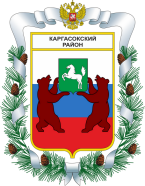 МУНИЦИПАЛЬНОЕ ОБРАЗОВАНИЕ «Каргасокский район»ТОМСКАЯ ОБЛАСТЬДУМА КАРГАСОКСКОГО РАЙОНАЗаслушав и обсудив отчёт председателя органа муниципального финансового контроля  Каргасокского района о проделанной работе за период работы Думы Каргасокского района пятого созыва, Дума Каргасокского района РЕШИЛА:Глава Каргасокского района					                 А.П. Ащеулов Орган муниципального финансового контроляКаргасокского районас. Каргасок                                                                                                                 05.11.2020Отчёт о деятельности Контрольного органа Каргасокского района в период с 2016 года по 2020 годКонтрольный орган Каргасокского района (далее - Контрольный орган) в период с 2016 по 2020 годы осуществлял свою деятельность на основании утверждённого Думой Каргасокского района Положения об Органе муниципального финансового контроля Каргасокского района и утверждённых председателем Контрольного органа регламента и стандартов.Переизбранные 5 ноября 2015 года председатель и аудитор Контрольного органа соответствовали требованиям пункта 1 статьи 6 Положения об Органе муниципального финансового контроля Каргасокского района, а именно: имели высшее образование и опыт работы в области экономики и финансов не менее пяти и трёх лет. Для принятия решения о продлении полномочий был заслушан и оценён отчёт председателя о деятельности Контрольного органа в предыдущий пятилетний период (с 2011 по 2015 годы). В штатном расписании также утверждена должность инспектора Контрольного органа. С этим сотрудником Контрольного органа Председателем Думы Каргасокского района был заключён бессрочный трудовой договор (контракт).С 2011 года Контрольный орган заключает Соглашения о передаче сельскими поселениями полномочий по внешнему муниципальному финансовому контролю. Срок действующих Соглашений с 1 января 2018 года по 31 декабря 2020 года истекает. На заседании декабрьской Думы Каргасокского района депутатам необходимо будет рассмотреть вопрос о принятии полномочий по внешнему муниципальному финансовому контролю и заключении с сельскими поселениями Соглашений на следующие три года с 1 января 2021 года по 31 декабря 2023 года. Для обоснованного принятия решения, депутатам будут представлены заверенные копии решений Советов сельских поселений о передаче полномочий и подписанные главами сельских поселений Соглашения.В анализируемом периоде, в конце каждого года, составлялся проект Плана работы Контрольного органа, который представлялся Главам района и сельских поселений, Председателю и депутатам Думы Каргасокского района для его обсуждения и внесения предложений. После его рассмотрения на декабрьской Думе, он до 31декабра текущего года утверждался председателем Контрольного органа. В течение следующего года, при необходимости, в План также вносились изменения или проводились внеплановые мероприятия. В 2020 году, на заседание декабрьской Думы Каргасокского района, председателем Контрольного органа также будет предложено депутатам ознакомиться с проектом Плана работы Контрольного органа на 2021 год.Перечень планируемых и проводимых мероприятий предусматривал исполнение статьи 8 «Основные полномочия Контрольного органа» Положения об органе муниципального финансового контроля Каргасокского района, утверждённого решением Думы Каргасокского района от 10.08.2011 № 78 с учётом внесённых в него изменений.В течение вышеуказанного периода проводились следующие мероприятия.Ежегодно проводились экспертизы проектов бюджетов и проверки годовых отчётов об исполнении бюджетов. Год от года качество составляемых документов росло, уменьшалось количество сделанных замечаний и предложений.Ежегодно с 2017 года стали проводиться комплексные контрольные мероприятия  по теме Проверка деятельности муниципального казённого учреждения администрации сельского поселения. Администрации сельских поселений одновременно являлись: органами местного самоуправления, главными распорядителями бюджетных средств, главными администраторами доходов, главными администраторами источников финансирования дефицита бюджета и бюджетополучателями. В 2020 году мы завершаем проверку всех 12 сельских поселений. В Администрациях проанализировано и проверено исполнение бюджетных процессов в сельских поселениях на соответствие с их Положениями о бюджетном процессе и Бюджетным кодексом РФ. Тема оказалась очень актуальной. Проверяющими в сельских поселениях выявлены серьёзные нарушения, сделано достаточно много замечаний и предложений. Администрациям выписаны представления по устранению выявленных нарушений с указанием месячного срока их исполнения. Совместно с Управлением финансов АКР, по выявленным фактам нарушений, был проведён семинар с приглашением главных бухгалтеров и финансистов администраций сельских поселений. Пока в 3 проверенных администрациях, по истечении определённого срока, проводился анализ устранения выявленных нарушений. Он показал, что в основном устранены допущенные нарушения. Неудовлетворительно обстоят дела с исполнением бюджетного процесса в тех поселениях, где происходила сменяемость кадров (бухгалтеров и финансистов).С 2013 года по 2016 год было проверено 11 муниципальных предприятий по соблюдению Федерального закона 161-ФЗ «О государственных и муниципальных унитарных предприятиях» с проведением встречных проверок переданного в хозяйственное ведение объектов муниципального имущества в 10 сельских поселениях. В связи с выявленными нарушениями предприятиям и сельским поселениям были направлены представления. С 2017 года Контрольный орган, посчитав, что выполнил поставленную перед ним задачу, планировал перейти на другие темы контрольных мероприятий. В связи с ухудшением финансового состояния многих предприятий и возникновением рисков банкротства, по поручению Главы Каргасокского района, Председателя и депутатов  Думы Каргасокского района, были проведены экспертизы и проверки: в МУП «Теплоэнергоснаб» муниципального образования «Новоюгинское сельское поселение»; в МУП «Каргасокский ЖЭУ» муниципального образования «Каргасокское сельское поселение»; в МУ АТП муниципального образования «Каргасокский район»; в МУП «ЖКХ Молодёжный» муниципального образования «Среднетымское сельское поселение»; в МУП «ЖКХ Усть-Тымское» муниципального образования «Усть-Тымское сельское поселение»; в МУП «ЖКХ Тымское» муниципального образования «Тымское сельское поселение»; в МУП Каргасокский «ТВК» муниципального образования «Каргасокское сельское поселение». По некоторым предприятиям (МУП Каргасокский «ТВК», МУП «Каргасокский ЖЭУ», МУП «Теплоэнергоснаб», МУП «ЖКХ Молодёжный») с 2016 года по 2020 год мероприятия проводились неоднократно. Повторными проверками было установлено, что часть нарушений, выявленных в период с 2013 года по 2016 год, так и не были устранены.В прошедшем периоде были проверены:Бюджетные учреждения: Муниципальное бюджетное учреждение культуры «Каргасокская центральная районная библиотека», Муниципальное бюджетное образовательное учреждение дополнительного образования «Каргасокская детская школа искусств», Муниципальное бюджетное учреждение культуры «Каргасокский районный дом культуры» функции и полномочия учредителя которых, выполнял Отдел культуры и туризма Администрации Каргасокского района;Бюджетные учреждения: Муниципальное бюджетное образовательное учреждение дополнительного образования «Каргасокский дом детского творчества», Муниципальное бюджетное образовательное учреждение дополнительного образования «Каргасокская детско-юношеская спортивная школа» функции и  полномочия учредителя которых, выполняло Управление образования, опеки и попечительства муниципального образования «Каргасокский район». Тем учреждениям, где были выявлены серьёзные нарушения, выписаны представления для их устранения.Были проверены две самые большие в финансовом отношении и наиболее значимые муниципальные программы. Создание условий для устойчивого экономического развития муниципального образования «Каргасокский район». Программа состоит из 9 подпрограмм: Развитие субъектов малого и среднего предпринимательства, поддержка сельского хозяйства; Охрана окружающей среды; Обеспечение транспортной доступности внутри Каргасокского района; Повышение эффективности управления муниципальными финансами, достижение сбалансированности бюджетов сельских поселений; Эффективное управление муниципальным имуществом МО «Каргасокский район»; Развитие муниципальной службы; Развитие информационного общества в Каргасокском районе; Обеспечивающая подпрограмма; Доступная среда в Каргасокском районе.Обеспечение доступным и комфортным жильём и коммунальными услугами жителей муниципального образования «Каргасокский район». Программа состоит из 8 подпрограмм: Ликвидация ветхого и аварийного муниципального жилого фонда;  Чистая вода Каргасокского района; Устойчивое развитие сельских территорий Каргасокского района; Обеспечение жильём молодых семей в Каргасокском районе; Газификация Каргасокского района; Оказание помощи в ремонте жилья ветеранов Великой Отечественной войны 1941 – 1945 годов и вдов участников Великой Отечественной войны 1941 – 1945 годов; Обеспечивающая подпрограмма; Обеспечение жильём семей, выезжающих из села Новый Тевриз Каргасокского района.Представления не выписывались из-за отсутствия серьёзных нарушений.Было проверено Муниципальное казённое учреждение культуры «Каргасокский культурно-досуговый и библиотечный Центр», функции и полномочия учредителя которого, осуществлялись Администрацией Каргасокского сельского поселения. Администрация поселения являлась и главным распорядителем бюджетных средств этого казённого учреждения. По фактам выявленных нарушений учреждению было выписано представление.Проводился аудит в сфере закупок товаров, работ и услуг, в соответствии со статьёй 98 Федерального закона от 05.04.2013 № 44-ФЗ «О контрактной системе в сфере закупок товаров, работ, услуг для обеспечения государственных и муниципальных нужд». Аудит был проведён: в Муниципальном бюджетном учреждении культуры «Каргасокский районный дом культуры»; в Муниципальном унитарном предприятии Каргасокский «Тепловодоканал» Каргасокского сельского поселения; в Муниципальном казённом учреждении «Управление жилищно-коммунального хозяйства и капитального строительства муниципального образования «Каргасокский район»; в муниципальном казённом учреждении Администрации Усть-Чижапского сельского поселения; в муниципальном казённом учреждении Администрации Тымского сельского поселения; в муниципальном казённом учреждении Администрации Сосновского сельского поселения; в муниципальном казённом учреждении Администрации Усть-Тымского сельского поселения.Предложено предпринимать все необходимые меры для заключения муниципальных контрактов не только с единственным поставщиком, но и в большей степени по результатам конкурентных способов закупки, что во многих случаях является источником экономии бюджетных средств.При проверке учреждений в обязательном порядке проводились экспертизы принятых нормативных правовых актов на соответствие: Бюджетному кодексу РФ, Уставам, Положениям о бюджетном процессе и т.д., а также проверялось их исполнение.Совместно с Управлением финансов Администрации Каргасокского района были проведены 4 проверки в Муниципальном казённом учреждении «Управление  жилищно-коммунального хозяйства и капитального строительства муниципального образования «Каргасокский район» при реконструкции объектов: детского сада «Алёнушка», стадиона «Юность» в с. Каргасок и капитальном ремонте объектов: МБДОУ Павловский детский сад № 15 «Ромашка», Нововасюганский детский сад № 23 «Теремок».В Контрольный орган поступали жалобы в 2016, 2017 и 2019 годах, на основании которых проводились контрольные, экспертно-аналитические мероприятия и своевременно предоставлялись ответы: депутату Государственной Думы Федерального собрания Российской Федерации седьмого созыва, Прокуратуре Каргасокского района и лицу, написавшему жалобу.По результатам проведённых контрольных мероприятий составлялись отчёты, которые представлялись Председателю Думы Каргасокского района. Копии актов проверок направлялись Главе Каргасокского района. О проделанной работе Контрольный орган отчитывался перед депутатами на заседаниях Думы Каргасокского района.Периодически, по запросам Прокуратуры Каргасокского района и Отдела МВД Каргасокского района предоставлялись Контрольным органом копии актов проверок.По моей оценке, как председателя, работу Контрольного органа можно признать удовлетворительной.Председатель __________________ /Ю.А. Машковцев/РЕШЕНИЕРЕШЕНИЕРЕШЕНИЕ05.11.2020№18 с. Каргасокс. КаргасокОб отчете органа  муниципального финансового контроля Каргасокского района за период работы Думы Каргасокского района пятого созыва         1.Принять отчёт органа муниципального финансового контроля  Каргасокского района  о проделанной работе к сведению.Председатель ДумыКаргасокского района              С.С. Винокуров